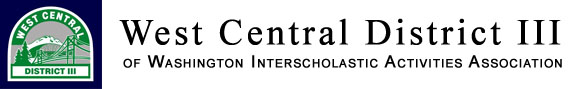 WCD Athletic Director Meetings
2019-20 
*Thursday, September 5 – Sumner SDThursday, October 3 – Enumclaw HSThursday, November 5 – Renton SD       Thursday, December 5 – Federal Way SD   Thursday, January 9 – Bellarmine Prep  Thursday, February 6 – Clover Park SD                                Thursday, March 12 – Highline SD          Thursday, May 7 – Bethel Learning Center                 *Waiting for confirmation from Sumner School District